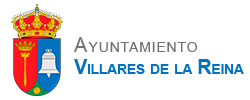 Modelo Escuelas Deportivas AdultosMODELO DE DECLARACIÓN RESPONSABLECONCEJALÍA DE DEPORTES, JUVENTUD Y SALUDD/Dª________________________________________con D.N.I___________________y domicilio en_____________________________________________________________, usuario/a del programa deportivo municipal en la actividad de  _______________________________DECLARA responsablemente que:El estado de salud del participante está siendo controlado diariamente antes de acudir al Centro de Ocio y Deporte y no ha presentado fiebre, al menos, DIEZ días antes de incorporarse a la actividad.Si del resultado de control, al inicio de la actividad, presentará alguna décima no se incorpora a la actividad.Es conocedor de las medidas de higiene y seguridad sanitaria establecidas:Acudir provisto de mascarilla y utilizarla correctamente, cubriendo boca y nariz.Cumplir con la distancia interpersonal establecida de dos metros, para la entrada y salida.Los acompañantes no acceden al Centro deportivo.No podrá acceder al Centro de Ocio y Deporte en aquellos casos con síntomas compatibles con COVID, cuando no se haya finalizado el periodo de aislamiento por enfermedad diagnosticada, o si se encuentra en periodo de cuarentena domiciliaria por haber mantenido contacto con alguna persona con síntomas o diagnosticada de COVID.Y para que conste, a los efectos oportunos,En Villares de la Reina, a_____de __________de 202_Padre/Madre / tutor legalFdo.:____________________________________NOTA: Es voluntad de esta Concejalía que se den las mejores condiciones para minimizar riesgos entre los participantes, monitores y trabajadores del Centro. Por eso, rogamos encarecidamente que se realice un esfuerzo para cumplir y hacer cumplir todas las medidas de seguridad e higiene recomendadas por las autoridades sanitarias. Apelamos a la responsabilidad de todos.